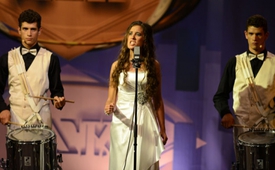 Orð mitt er mitt sverð!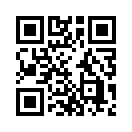 Orð mitt er mitt sverð!

Aðgreinir ljós og myrkur
Og gerir hermenn reiðubúna! Já!
Orð mitt er mitt sverð!
...Orð mitt er mitt sverð!
Aðgreinir ljós og myrkur
Og gerir hermenn reiðubúna! Já!
Orð mitt er mitt sverð!
Aðgreinir ljós og myrkur
Og gerir hermenn tilbúna! Já!
Að rísa loksins upp og
neita þátttöku
þegar þau vilja fara í stríð.
Horfa ekki lengur á
þegar þau ráðskast með okkur
Taka ekki lengur þátt
líka þótt þeim finnist
þau stjórni okkur.

Viðlag
Orð mitt er mitt sverð!
Aðgreinir ljós og myrkur
Og gerir hermenn tilbúna! Já!
Orð mitt er mitt sverð!
Aðgreinir ljós og myrkur
Og gerir hermenn tilbúna! Já!
Að rísa loksins upp og
neita þátttöku
þegar þau vilja fara í stríð.
Að rísa loksins upp og
neita þátttöku
þegar haldið skal í stríð, stríð, stríð, stríð.

Þau búa sjálf til óvina-ímyndirnar,
styðja uppreisnamenn með peningum,
útbúa málaliða með vopnum
og steypa löndunum í eymd.
... greina frá hryðjuverkastjórnum –  
á öllum hugsanlegum sjónvarpstöðvum,
halda sannleikanum frá fólki
þar til allir öskra í sameiningu eftir hjálp.
Þau byggja upp ótta í löndunum
og birtast síðan sem bjargvættir
... sviðsetja stríð allsstaðar
blekkja allt mannkynið ...

Þetta er stóri óvinur mannsins
raunverulegi árásaraðilinn,
sem ýtir allstaðar undir ólgu og vanmátt,
sem hefur komið ójafnvægi á löndin,
til þess að við öll höfum sem mestan skilning
fyrir hernaðarlegum íhlutunum þeirra
víðsvegar um heim,
fyrir drónunum og efnavopnunum þeirra,
jarðsprengjum þeirra og skriðdrekum
og eyðileggingavopnum þeirra,
þangað til öll olía, gull og önnur auðævi
tilheyra loksins þeim einum.

En nú er því lokið!
Við látum eiginmenn okkar,
bræður, feður og syni ekki lengur fara í stríðin ykkar!!!

Aldrei framar, aldrei framar!
Og núna allir:  
Aldrei framar, aldrei framar!
Ég heyri ekki í ykkur:
Aldrei framar, aldrei framar!
Og enn einu sinni:
Aldrei framar, aldrei framar!


Orð mitt er mitt sverð!  
Aðgreinir ljós og myrkur
Og gerir hermenn reiðubúna! Já!
Orð mitt er mitt sverð!
Aðgreinir ljós og myrkur
Og gerir hermenn reiðubúna! Já!
Að rísa loksins upp og
neita þátttöku
þegar þau vilja fara í stríð.
Að rísa loksins upp og
neita þátttöku
þegar þau vilja fara í stríð, í stríð
Í stríð, í stríð!eftir ls.Heimildir:http://www.anti-zensur.infoÞetta gæti þér líka þótt áhugavert:#Strid-Baratta - Stríð-Barátta milli landa - www.kla.tv/Strid-BarattaKla.TV – Hinar fréttirnar ... frjálsar – óháðar – óritskoðaðar ...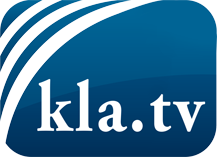 það sem fjölmiðlar ættu ekki að þegja um ...fáheyrt frá fólkinu, für das Volk ...reglulegar fréttir á www.kla.tv/isÞað borgar sig að fylgjast með!Ókeypis áskrift með mánaðarlegu fréttabréfi á netfangið
þitt færðu hér: www.kla.tv/abo-isÁbending öryggisins vegna:Mótraddir eru því miður æ oftar þaggaðar niður eða þær ritskoðaðar. Svo lengi sem flytjum ekki fréttir samkvæmt áhuga og hugmyndafræði kerfispressan getum við sífellt reikna með því að leitað sé eftir tilliástæðum til þess að loka fyrir eða valda Kla.TV skaða.Tengist því í dag óháð internetinu! Smellið hér: www.kla.tv/vernetzung&lang=isLicence:    Creative Commons leyfi sé höfundar getið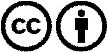 Við útbreiðslu og deilingu skal höfundar getið! Efnið má þó ekki kynna tekið úr því samhengi sem það er í.
Stofnunum reknum af opinberu fé (RÚV, GEZ, ...) er notkun óheimil án leyfis. Brot á þessum skilmálum er hægt að kæra.